1月29日每日一练1.德国教育家瓦·根舍因首创( )。   [单选题]正确率：84.62%2.教育行动研究的基本过程不包括( )。   [单选题]正确率：50%3.国外教育改革的核心是( )。   [单选题]正确率：42.31%4.以下表述不正确的是( )。   [单选题]正确率：92.31%5.人力资本理论认为，( )是人力资本的核心。   [单选题]正确率：42.31%选项小计比例A.案例教学理论27.69%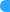 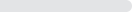 B.范例教学理论 (答案)2284.62%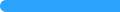 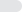 C.程序教学理论00%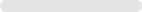 D.结构教学理论27.69%选项小计比例A.计划13.85%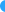 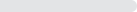 B.决策 (答案)1350%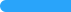 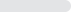 C.行动311.54%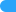 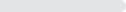 D.考察934.62%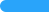 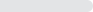 选项小计比例A.课程改革 (答案)1142.31%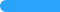 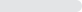 B.提高教育质量1038.46%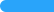 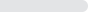 C.加强道德的教育415.38%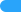 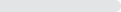 D.教育公平13.85%选项小计比例A.从广义上说，教育是文化的一部分13.85%B.教育是文化传递的手段13.85%C.教育与政治经济之间是一种线性的因果关系 (答案)2492.31%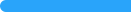 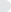 D.教育具有双重文化属性00%选项小计比例A.教育投资 (答案)1142.31%B.人力素质519.23%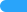 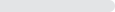 C.教育产出623.08%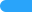 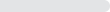 D.人才质量415.38%